Dan škole 2017.Ponedjeljak,  20. veljače 2017. godine19.10 sati  Stručno predavanje „Komunikacija s adolescentima“ ,                     mr.sc. Davorka Čavar-Lovrić, spec. kliničke psihologije                               (povodom Tjedna psihologije na Nastavničkom vijeću)čitaonica u zgradi Gimnazije Utorak,  21. veljače 2017. godine18.30 sati  Mladi astronomi: „Prema treptajima zvijezda...“čitaonica u zgradi Gimnazije  Srijeda,  22. veljače 2017. godine13.10 sati  „Ulaganje u obrazovanje i istraživanje u STEM                   području kao ključ gospodarskog razvoja Hrvatske“,                     dr.sc. Dražan Kozak, Strojarski fakultet Slavonski Brodčitaonica u zgradi Gimnazije  Četvrtak,  23. veljače 2017. godine13.10 sati   Školski GLOBE projekt Gimnazije „Matija Mesić“                   Slavonski Brod i Gimnazije Nova Gradiška – webinar školska knjižnicaPetak,  24. veljače 2017. godine9.00 – 11.00 sati  Izložbe, radionice, predavanja i predstavljanja za                             učenike, djelatnike i gosteaula škole i učionice10:00 sati Predavanje“Hologramska proširena stvarnost“, Goran                  Kopčak, mag. ing. comp. (nekadašnji učenik Škole)čitaonica u zgradi Gimnazije11:00 sati Promocija školskog lista i zbirke pjesama učenika i                  profesora Gimnazije „Matija Mesić“čitaonica u zgradi Gimnazije12.00 sati  Glazbeno-scenski program u sportskoj dvorani13.00 sati  Domjenak za goste i djelatnike školeSubota, 25. veljače 2017. godine 11.00-13.00 sati  Završnica školskog malonogometnog turnira                            Tradicionalna utakmica učenika i profesorasportska dvorana Gimnazije ''Matija Mesić''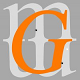 